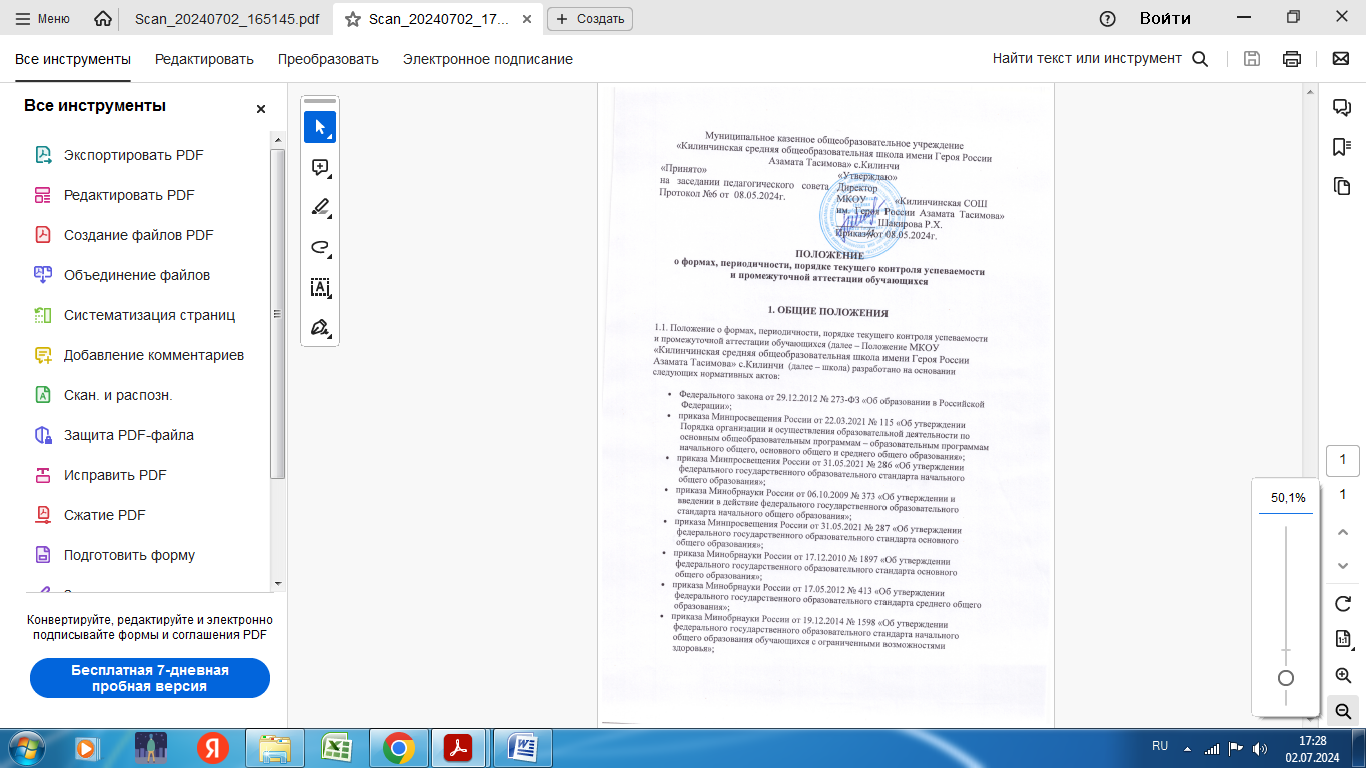 приказа Минпросвещения России от 24.11.2022 № 1025 «Об утверждении федеральной адаптированной образовательной программы основного общего образования для обучающихся с ограниченными возможностями здоровья»;постановление Правительства Российской Федерации от 30.04.2024 №556 « Об утверждении перечня мероприятий по оценке качества образования и Правил проведения мероприятий по оценке качества образования, которые будут  проводиться в рамках мониторинга  системы образования»;письма Минпросвещения России от 13.01.2023 № 03-49 «О направлении методических рекомендаций»;устава МКОУ «Килинчинская СОШ им. Героя России Азамата Тасимова» с.Килинчи 1.2. Настоящее Положение является локальным нормативным актом МКОУ «Килинчинская СОШ им. Героя России Азамата Тасимова» с.Килинчи  регулирующим периодичность, порядок, систему оценок и формы проведения промежуточной аттестации обучающихся и текущего контроля их успеваемости при освоении основных общеобразовательных программ: образовательной программы начального общего образования; образовательной программы основного общего образования; образовательной программы среднего общего образования.1.3.Освоение основной общеобразовательной программы, в том числе отдельной части или всего объема учебного предмета, курса, дисциплины (модуля) основной общеобразовательной программы, сопровождается текущим контролем успеваемости и промежуточной аттестацией обучающихся.1.4.Текущий контроль успеваемости учащихся – это систематическая проверка учебных достижений обучающихся, проводимая педагогическими работниками в ходе осуществления образовательной деятельности в соответствии с образовательной программой. Проведение  текущего контроля успеваемости направлено на обеспечение выстраивания образовательного процесса максимально эффективным образом для достижения результатов освоения основных общеобразовательных программ, предусмотренных федеральными государственными образовательными стандартами начального общего, основного общего и среднего общего образования (далее – ФГОС).1.5.Промежуточная аттестация – это форма оценки степени и уровня освоения обучающимися образовательной программы, в том числе отдельной части или всего объема учебного предмета, курса, дисциплины (модуля) образовательной программы.1.6.Фиксация результатов текущего и промежуточного контроля осуществляется по пятибалльной системе.1.7.Формы текущего контроля успеваемости или промежуточной аттестации обучающихся, реализуемые в рамках образовательного процесса и нацеленные на оценку достижения каждым обучающимся и/или группой обучающихся требований к предметным и/или метапредметным результатам обучения в соответствии с ФГОС при освоении образовательной программы, называются оценочными процедурами и включают контрольные, проверочные, диагностические работы.1.8. Формы оценочных процедур: Письменная - письменный ответ обучающегося на один или систему вопросов (заданий), контрольные, проверочные, диагностические, тренировочные, практические работы, сочинения, изложения, диктанты, рефераты и другое; Устная - устный ответ обучающегося на один или систему вопросов (заданий), беседы, собеседования, защита проектной или исследовательской работы, зачет и другое; Комбинированная - сочетание письменных и устных форм проверки.1.9.Результаты проводимых оценочных процедур, в том числе на федеральном и региональном уровнях, могут быть использованы для анализа и организации учебно-методической работы в школе.1.10.Контрольно-измерительные материалы для всех форм внутреннего текущего контроля успеваемости или промежуточной аттестации обучающихся, реализуемые в рамках  образовательного процесса, разрабатываются  педагогическими работниками в соответствии с ФГОС и согласовываются с методическим объединением по предмету.1.11.Сроки проведения оценочных процедур ежегодно устанавливаются в графике проведения оценочных процедур, который размещается на сайте школы на главной странице подраздела «Документы» раздела «Сведения об образовательной организации» в виде электронного документа, в случае корректировки графика его актуальная версия также размещается на сайте.1.12.График может быть скорректирован при наличии изменений учебного плана.2.ФОРМЫ, ПЕРИОДИЧНОСТЬ И ПОРЯДОК ПРОВЕДЕНИЯ ТЕКУЩЕГО КОНТРОЛЯ УСПЕВАЕМОСТИ ОБУЧАЮЩИХСЯ2.1.Текущий контроль успеваемости обучающихся проводится в течение учебного периода в целях:контроля уровня достижения обучающимися результатов, предусмотренных образовательной программой;оценки соответствия результатов освоения образовательных программ требованиям ФГОС;проведения обучающимся самооценки, оценки его работы педагогическим работником с целью возможного совершенствования образовательного процесса.   2.2.Текущий контроль осуществляется педагогическим работником, реализующим соответствующую часть образовательной программы.2.3.Порядок, формы, периодичность, количество обязательных мероприятий при проведении текущего контроля успеваемости обучающихся определяются педагогическим работником с учетом рабочей программы.2.4.Фиксация результатов текущего контроля осуществляется по системе: «2» – неудовлетворительно; «3» – удовлетворительно; «4» – хорошо; «5» – отлично. 2.4.1.За сочинение, изложение и диктант с грамматическим заданием в журнал успеваемости выставляются две отметки: одна по учебному предмету «Русский язык» или «Родной язык», а вторая по учебному предмету «Литературное чтение» («Литература») или «Литературное чтение на родном языке» («Родная литература»).2.4.2.безотметочно («зачтено») по элективным курсам.2.5.Текущий контроль успеваемости обучающихся первого класса в течение учебного года осуществляется без фиксации достижений обучающихся в виде отметок. По курсу ОРКСЭ вводится безотметочное обучение.2.6.Последствия получения неудовлетворительного результата текущего контроляуспеваемости во 2-11 классах определяются педагогическим работником в соответствии с образовательной программой, и могут включать в себя проведение дополнительной работы с обучающимся, индивидуализацию содержания образовательной деятельности обучающегося, иную корректировку образовательной деятельности в отношении обучающегося.2.7.Обучающийся имеет возможность отработать ранее неусвоенный материал в течение недели после получения неудовлетворительной отметки. В электронный журнал может быть выставлена только положительная отметка за ответ рядом с неудовлетворительной отметкой.2.8.Формы текущего контроля успеваемости по предметам (Приложение №1).2.8.1.Текущий контроль успеваемости в рамках внеурочной деятельности определятся ее моделью, формой организации занятий и особенностями выбранного направления внеурочной деятельности. Оценивание достижения планируемых результатов внеурочной деятельности обучающихся осуществляется в порядке и на условиях, установленных локальным нормативным актом школы.2.9.Отметка за письменную работу заносится в электронный журнал не позднее, чем к следующему уроку. Отметки за творческие и диагностические работы, требующие длительной проверки, должны быть выставлены в электронный журнал не позднее, чем через неделю после проведения работы.2.10.Все отметки выставляются в электронный журнал на дату проведения работы, устного ответа и не изменяются.2.11.График проведения форм текущего контроля успеваемости обучающихся (письменных контрольных работ), представляется педагогическим работником заместителю директора по УВР на полугодие, утверждается директором школы  и является открытым для всех педагогических работников, обучающихся, их родителей (законных представителей).2.12.В соответствии с письмом Министерства просвещения РФ, Рособрнадзора от 06.08.2021 № СК228/03, 01-169/08-01 в целях создания условий, отвечающих физиологическим особенностям обучающихся, не допускается проведение текущего контроля успеваемости:-в первый учебный день после каникул;-в первый учебный день после длительного пропуска занятий для обучающихся, не посещавших занятия по уважительной причине;-объем учебного времени, затрачиваемого на проведение оценочных процедур, не должен превышать 10% от всего объема учебного времени, отводимого на изучение данного учебного предмета в данной параллели в текущем учебном году;- контрольных работ чаще одного раза в две с половиной недели по каждому учебному предмету в одной параллели;-более одной контрольной работы в день для одного класса.2.13. Текущий контроль обучающихся, временно находящихся в санаторных, медицинских организациях (иных  организациях, то для зачета образовательных результатов должен представить справку об обучении, выданную организацией, проводившей обучение. Зачет результатов проводится по учебным предметам, которые указаны в справке об обучении.2.14.Результаты национальных, международных оценочных мероприятии и  Всероссийских проверочных работ (ВПР) используются в целях осуществления мониторинга уровня и качества подготовки обучающихся в соответствии  федеральными  государственными образовательными стандартами и федеральными основными общеобразовательными программами. 2.15.Результаты Всероссийских проверочных работ (ВПР) приравниваются в школе к результатам традиционных контрольных работ, отметки выставляются в электронный журнал. Вид контроля на уроке – контрольная работа.2.16.Педагогический работник обеспечивает проведение текущего контроля успеваемости (контрольной работы и/или иные контрольные мероприятия) для отсутствовавших обучающихся. Обучающиеся, пропустившие текущие контроли успеваемости по уважительной причине должны иметь не менее двух отметок за контрольные работы и/или иные контрольные мероприятия за четверть (полугодие).2.17.Педагогические работники доводят до сведения родителей (законных представителей) сведения о результатах текущего контроля успеваемости обучающихся как посредством заполнения предусмотренных документов, в том числе в электронной форме (электронный дневник), так и по запросу родителей (законных представителей) обучающихся. Педагогические работники в рамках работы с родителями (законнымипредставителями) обучающихся обязаны прокомментировать результаты текущего контроля успеваемости обучающихся в устной форме. Родители (законные представители) имеют право на получение информации об итогах текущего контроля успеваемости обучающегося в письменной форме в виде выписки из соответствующих документов, для чего должныобратиться к классному руководителю. 2.18. Ответственность за освоение пропущенного материала и своевременную явку обучающегося для сдачи зачетов (иных форм контроля) несут его родители (законные представители).3.ФОРМЫ, ПЕРИОДИЧНОСТЬ И ПОРЯДОК ПРОВЕДЕНИЯ ПРОМЕЖУТОЧНОЙ АТТЕСТАЦИИ ОБУЧАЮЩИХСЯПромежуточная аттестация – это подтверждение освоения отдельной части или всего объема учебного предмета, курса, дисциплины (модуля) образовательной программы.Промежуточная аттестация не проводится для обучающихся 1-го класса. Промежуточную аттестацию в школе в обязательном порядке проходят обучающиеся, начиная с 2-го класса во всех формах обучения, включая обучающихся, осваивающих образовательные программы по индивидуальным учебным планам, обучающиеся, осваивающие программу в форме семейного образования (экстерны) и в форме самообразования (экстерны).3.1.Промежуточная аттестация подразделяется на:четвертную промежуточную аттестацию (во 2-9 классах), которая проводится по каждому учебному предмету, курсу, дисциплине (модулю) по итогам четверти;полугодовую промежуточную аттестацию (в 10 - 11 классах), которая проводится по каждому учебному предмету, курсу, дисциплине (модулю) по итогам полугодия;годовую промежуточную аттестацию, которая проводится по каждому учебному предмету, курсу, дисциплине (модулю) по итогам учебного года.3.2.Сроки проведения промежуточной аттестации ежегодно устанавливаются в календарном учебном графике каждой образовательной программы.3.3. Промежуточная аттестация во 2–9-х классах проводится на основе результатов накопленной оценки и результатов выполнения тематических проверочных работ и фиксируется в журнале учета успеваемости. Для четвертной и полугодовой промежуточной аттестации необходимо соответствующее количество отметок в электронном журнале. 3.4.Выставление отметки за четверть (полугодие) согласно математического округления, в пользу ученика.3.5.Обучающийся не аттестуется в том случае, если пропустил учебные занятия по предмету более 50% четверти (полугодия). 3.5.1.Обучающимся, пропустившим по уважительной причине, подтвержденной соответствующими документами, более 50 процентов учебного времени, отметка за четверть не выставляется или выставляется на основе результатов письменной работы или устного ответа педагогическому работнику в формах, предусмотренных для текущего контроля успеваемости, по пропущенному материалу, а также результатов тематической письменной работы.3.5.2..В случае недостаточности оснований для аттестации вследствие пропусков уроков без уважительных причин обучающийся считается не аттестованным по пропускам и в электронный журнал выставляется «Н/А».3.6.Педагогические работники доводят до сведения родителей (законных представителей) сведения о результатах подтверждения фактического уровня знаний обучающихся посредством заполнения в  электронной форме (электронный журнал), так и по запросу родителей (законных представителей) обучающихся.3.7.Годовая промежуточная аттестация проводится на основе полученных четвертных и полугодовых отметок; результат годовой промежуточной аттестации рекомендуется соотносить со средним арифметическим результатов четвертных (полугодовых) аттестаций. 3.8.Отметка за четверть выставляется при наличии 3-х и более текущих отметок за соответствующий период. Отметка за полугодие выставляется при наличии 6-ти и более текущих отметок за соответствующий период.3.9.Четвертные (полугодовые) отметки успеваемости обучающихся выставляются в электронный журнал не позднее, чем за три дня до окончания соответствующего периода обучения на основе текущих отметок успеваемости. Классный руководитель за ½ недели  доводит  до сведения родителей  успеваемость ученика.3.10.Годовые отметки по каждому учебному предмету, курсу, дисциплине (модулю) и иным видам учебной деятельности, предусмотренным учебным планом, определяются как среднее арифметическое четвертных (полугодовых) отметок и отметки по результатам итоговой письменной работы, выставляются всем обучающимся школы в журнал успеваемости целыми числами в соответствии с правилами математического округления.3.11. Промежуточная аттестация может проводится  в форме: комплексной контрольной работы, итоговой контрольной работы, письменных и устных экзаменов, тестирования, защиты индивидуального/ группового проекта или иных формах, определяемых образовательной организацией. По учебным предметам «Изобразительное искусство», «Музыка» и «Физическая культура» осуществляется в безотметочной форме (зачетная система):с 2-го класса по 7-й класс по предмету «Изобразительное искусство»;с 2-го класса по 8-й класс по предмету «Музыка»;с 2-го класса по 11-й класс по предмету «Физическая культура» для обучающихся, относящихся к специальной медицинской группе для занятия физической культурой.Годовая отметка по учебным предметам «Изобразительное искусство» и «Музыка» за последний год обучения определяется как «зачтено» или «не зачтено». Для обучающихся, относящихся к специальной медицинской группе для занятий по физической культуре, годовая отметка по учебному предмету «Физическая культура» определяется как «зачтено» или «не зачтено».3.12. Годовая отметка по учебному предмету «Математика» за последний год освоения ООП ООО (за 9-й класс) определяется как среднее арифметическое годовых отметок за учебные курсы «Алгебра», «Геометрия», «Вероятность и статистика» и выставляется всем обучающимся в журнал успеваемости целыми числами в соответствии с правилами математического округления.3.13. Годовая отметка по учебному предмету «История» за последний год освоения ООП ООО (за 9-й класс) определяется как среднее арифметическое годовых отметок за учебные курсы «История России» и «Всеобщая история» и выставляется всем обучающимся в журнал успеваемости целыми числами в соответствии с правилами математического округления.4.ПРИНЯТИЕ РЕШЕНИЙ ПО РЕЗУЛЬТАТАМ ПРОМЕЖУТОЧНОЙ АТТЕСТАЦИИ ОБУЧАЮЩИХСЯ4.1.Обучающиеся, освоившие в полном объеме соответствующую часть образовательной программы, переводятся в следующий класс.4.2.Неудовлетворительные результаты годовой промежуточной аттестации по одному или нескольким учебным предметам, курсам, дисциплинам (модулям) образовательной программы или непрохождение годовой промежуточной аттестации при отсутствии уважительных причин признаются академической задолженностью.4.2.В следующий класс обучающиеся, имеющие по итогам учебного года академическую задолженность, переводятся условно.4.3.Обучающиеся обязаны ликвидировать академическую задолженность. Ответственность за ликвидацию учащимися академической задолженности возлагается на их родителей (законных представителей).4.4. Школа  создает условия обучающимся для ликвидации академической задолженности и обеспечивает контроль за своевременностью ее ликвидации.4.5. Обучающиеся, имеющие академическую задолженность, вправе пройти промежуточную аттестацию по соответствующим учебному предмету, курсу, дисциплине (модулю) не более двух раз в сроки, определяемые школой, в пределах одного года с момента образования академической задолженности. В указанный период не включаются время болезни  или по иным уважительным причинам.4.6.Для проведения годовой промежуточной аттестации при ликвидации академической задолженности во второй раз в школе создается комиссия.4.7.Не допускается взимание платы с обучающихся за прохождение промежуточной аттестации.4.8.Обучающиеся, не ликвидировавшие в установленные сроки академическую задолженность с момента ее образования, по усмотрению их родителей (законных представителей)  оставляются на повторное обучение, переводятся на обучение по адаптированным образовательным программам в соответствии с рекомендациями центральной психолого-медико- педагогической комиссии либо на обучение по индивидуальному учебному плану по усмотрению их родителей (законных представителей).5.СПЕЦИАЛЬНЫЕ УСЛОВИЯ ПРОВЕДЕНИЯ ТЕКУЩЕГО КОНТРОЛЯ УСПЕВАЕМОСТИ И ПРОМЕЖУТОЧНОЙ АТТЕСТАЦИИ УЧЕНИКОВ С ОВЗ5.1.Специальные условия проведения текущей, промежуточной и итоговой (по итогам освоения АООП НОО) аттестации обучающихся с ОВЗ включают:особую форму организации аттестации (в малой группе, индивидуальную) с учетом особых образовательных потребностей и индивидуальных особенностей обучающихся с ОВЗ;привычную обстановку в классе (присутствие своего учителя, наличие привычных для обучающихся мнестических опор: наглядных схем, шаблонов общего хода выполнения заданий);присутствие в начале работы этапа общей организации деятельности; адаптирование инструкции с учетом особых образовательных потребностей и индивидуальных трудностей обучающихся с ОВЗ: 1) упрощение формулировок по грамматическому и семантическому оформлению; 2) упрощение многозвеньевой инструкции посредством деления ее на короткие смысловые единицы, задающие поэтапность (пошаговость) выполнения задания; 3) в дополнение к письменной инструкции к заданию при необходимости она прочитывается педагогом вслух в медленном темпе с четкими смысловыми акцентами;при необходимости адаптирование текста задания с учетом особых образовательных потребностей и индивидуальных трудностей обучающихся с ОВЗ (более крупный шрифт, четкое отграничение одного задания от другого; упрощение формулировок задания по грамматическому и семантическому оформлению, картинный план и др.);при необходимости предоставление дифференцированной помощи: стимулирующей (одобрение, эмоциональная поддержка), организующей (привлечение внимания, концентрирование на выполнении работы, напоминание о необходимости самопроверки), направляющей (повторение и разъяснение инструкции к заданию);увеличение времени на выполнение заданий;возможность организации короткого перерыва (10–15 минут) при нарастании в поведении ребенка проявлений утомления, истощения.5.2. Освоение адаптированной основной образовательной программы, в том числе отдельной части или всего объема учебного предмета, курса, дисциплины (модуля), сопровождается промежуточной аттестацией обучающегося, проводимой в формах, определенных учебным планом, в том числе с учетом рекомендаций психолого-медико-педагогической комиссии.5.3. Формы промежуточной и итоговой аттестации, в том числе текущего контроля успеваемости, устанавливаются с учетом психофизиологического состояния обучающегося. Форма контроля должна отражать, насколько достигнута цель обучения на каждом занятии. Не допускается завышение оценок обучающимся во избежание формирования ложных представлений о результатах обучения.6. ПРОМЕЖУТОЧНАЯ И ГОСУДАРСТВЕННАЯ ИТОГОВАЯ АТТЕСТАЦИЯОБУЧАЮЩИХСЯ, НАХОДЯЩИХСЯ НА ДЛИТЕЛЬНОМ ЛЕЧЕНИИ6.1. Освоение основной образовательной программы, в том числе отдельной части или всего объема учебного предмета, курса, дисциплины (модуля) образовательной программы, сопровождается промежуточной аттестацией обучающегося, проводимой в формах, определенных учебным планом.6.2. Формы промежуточной и итоговой аттестации, в том числе текущего контроля успеваемости, устанавливаются с учетом психофизиологического состояния обучающегося. Форма контроля должна отражать, насколько достигнута цель обучения на каждом занятии. Не допускается завышение оценок обучающимся во избежание формирования ложных представлений о результатах обучения.6.3. Если обучающийся временно обучался в другой образовательной организации или образовательном подразделении медицинской организации, то для зачета образовательных результатов должен представить справку об обучении, выданную организацией, проводившей обучение. Зачет результатов проводится по учебным предметам, которые указаны в справке об обучении.6.4. Государственная итоговая аттестация обучающихся, находящихся на длительном лечении, проводится в порядке, установленном приказами Минпросвещения, Рособрнадзора от 04.04.2023 № 232/551 и № 233/552.7. ПРОМЕЖУТОЧНАЯ И ГОСУДАРСТВЕННАЯ ИТОГОВАЯ АТТЕСТАЦИЯ ЭКСТЕРНОВ7.1. Лица, осваивающие основную общеобразовательную программу соответствующего уровня общего образования в форме самообразования, семейного образования либо обучавшиеся по не имеющей государственной аккредитации образовательной программе, вправе пройти экстерном промежуточную и государственную итоговую аттестацию в школе.7.2. Родители (законные представители) несовершеннолетних обучающихся вправе выбрать школу для прохождения аттестации на один учебный год, на весь период получения общего образования либо на период прохождения конкретной аттестации.7.3. Экстерны при прохождении промежуточной и государственной итоговой аттестации пользуются академическими правами обучающихся.7.4. Сроки подачи заявления о прохождении промежуточной аттестации экстерном, а также порядок возникновения, изменения и прекращения образовательных отношений с экстернами устанавливаются локальными нормативными актами школы.7.5. Школа утверждает график прохождения промежуточной аттестации экстерном, который предварительно согласует с экстерном или его родителями (законными представителями). Промежуточная аттестации экстернов проводится по не более чем одному учебному предмету (курсу) в день.7.6. Промежуточная аттестация экстерна осуществляется педагогическим работником, реализующим соответствующую часть образовательной программы, в формах, определенных учебным планом, и в сроки, утвержденные календарным учебным графиком.7.7. До начала промежуточной аттестации экстерн может получить консультацию по вопросам, касающимся аттестации, в пределах двух академических часов в соответствии с графиком, утвержденным приказом о зачислении экстерна.7.8. Экстерн имеет право на зачет результатов освоения учебных предметов, курсов, дисциплин (модулей), практики, дополнительных образовательных программ в иных организациях, осуществляющих образовательную деятельность, в порядке, предусмотренном локальным нормативным актом школы.7.9. Результаты промежуточной аттестации экстернов фиксируются педагогическими работниками в протоколах, которые хранятся в личном деле экстерна вместе с письменными работами.7.10. На основании протокола проведения промежуточной аттестации экстерну выдается справка с результатами прохождения промежуточной аттестации по образовательной программе соответствующего уровня общего образования по форме согласно приложению 2 к настоящему Положению.7.11. Неудовлетворительные результаты промежуточной аттестации по одному или нескольким учебным предметам, курсам, дисциплинам (модулям) и иным видам учебной деятельности, предусмотренным учебным планом, или непрохождение промежуточной аттестации при отсутствии уважительных причин признаются академической задолженностью.7.12. Обучающиеся по общеобразовательной программе в форме семейного образования, не ликвидировавшие в установленные сроки академической задолженности, продолжают получать образование в школе в соответствии с законодательством РФ и локальными нормативными актами школы.7.13. Промежуточная и государственная итоговая аттестация могут проводиться в течение одного учебного года, но не должны совпадать по срокам.7.14. Срок подачи заявления на зачисление в школу для прохождения государственной итоговой аттестации составляет:по образовательным программам основного общего образования – не менее чем за две недели до даты проведения итогового собеседования по русскому языку, но не позднее 1 марта;образовательным программам среднего общего образования – не менее чем за две недели до проведения итогового сочинения (изложения), но не позднее 1 февраля.7.15. Экстерны допускаются к государственной итоговой аттестации по образовательным программам основного общего образования при условии получения на промежуточной аттестации отметок не ниже удовлетворительных, а также имеющие результат «зачет» за итоговое собеседование по русскому языку.Экстерны допускаются к государственной итоговой аттестации по образовательным программам среднего общего образования при условии получения на промежуточной аттестации отметок не ниже удовлетворительных, а также имеющие результат «зачет» за итоговое сочинение (изложение).7.16. Государственная итоговая аттестация экстернов осуществляется в порядке, установленном законодательством.8. ОСОБЕННОСТИ ТЕКУЩЕГО КОНТРОЛЯ И ПРОМЕЖУТОЧНОЙАТТЕСТАЦИИ ПРИ ОРГАНИЗАЦИИ ОБРАЗОВАТЕЛЬНОГО ПРОЦЕССА С ИСПОЛЬЗОВАНИЕМ ЭЛЕКТРОННОГО ОБУЧЕНИЯ И ДИСТАНЦИОННЫХ ОБРАЗОВАТЕЛЬНЫХ ТЕХНОЛОГИЙ8.1. При организации образовательного процесса с использованием электронного обучения и дистанционных образовательных технологий взаимодействие между педагогом и обучающимся может происходить в oнлайн- и (или) офлайн-режиме.8.2. В рамках текущего контроля педагогические работники должны использовать электронные (цифровые) образовательные ресурсы, являющиеся учебно-методическими материалами (мультимедийные программы, электронные учебники и задачники, электронные библиотеки, виртуальные лаборатории, игровые программы, коллекции цифровых образовательных ресурсов), используемыми для обучения и воспитания различных групп пользователей, представленными в электронном (цифровом) виде и реализующими дидактические возможности ИКТ, содержание которых соответствует законодательству об образовании.8.3. При реализации текущего контроля и промежуточной аттестации с применением электронного обучения и дистанционных образовательных технологий используются ресурсы ИКОП «Сферум»/VK Мессенджер для обеспечения коммуникации (информационного взаимодействия) педагогов и учащихся.9.ЗАКЛЮЧИТЕЛЬНЫЕ ПОЛОЖЕНИЯ9.1.В случае изменения законодательства Российской Федерации в сфере образования в части, затрагивающей организацию и осуществление текущего контроля успеваемости и промежуточной аттестации обучающихся, настоящее Положение может быть изменено (дополнено).9.2. Настоящее Положение доводится до сведения обучающихся и родителей (законных представителей) обучающихся, а также размещается на официальном сайте школы  в информационно-коммуникационной сети Интернет.Приложение 1
к положению о формах, периодичности
и порядке текущего контроля успеваемости
и промежуточной аттестации обучающихсяОписание форм текущего оцениванияФормы текущего оценивания по учебным предметам, курсам, модулямПриложение 2к Положению о формах, периодичности и порядке текущего контроля успеваемостии 	промежуточной 	аттестации 	обучающихся по 	основным 	общеобразовательным программамФорма справки с результатами прохождения промежуточной аттестации по образовательной программе _____________ общего образования ___________________________________,                                                                                       (фамилия, имя, отчество обучающегося)_________________ г.р. в период ______________________      прошел(а)промежуточную аттестацию за ____ четверть ____ класса по основной образовательной программе ___________    общего образования МКОУ «Килинчинская СОШ им.Героя России Азамата Тасимова» с.Килинчи Академическая задолженность по учебным предметам, курсам, дисциплинам (модулям):  отсутствует   Директор  	  	                                                                                            Р.Х. Шакирова      Дата выдачи_____________Форма текущего оцениванияОписаниеАудированиеФорма контроля, позволяющая оценить умение обучающегося воспринимать и понимать содержание звучащих текстовВедение тетрадиФорма контроля, позволяющая оценить умение обучающегося соблюдать единый орфографический режим, правильность выполнения письменных работ, соответствие их объема и содержания требованиямВыразительное чтениеФорма контроля, позволяющая оценить умение обучающегося выразительно читать (в том числе наизусть) с соблюдением норм литературного произношения, передавая идейно-образное содержание текстаГеографический диктантФорма контроля, позволяющая оценить комплексные географические знания обучающихсяГрамматическое заданиеФорма контроля, позволяющая оценить результаты усвоения обучающимся изучаемых грамматических явлений, умение производить простейший языковой анализ слов и предложенийДемонстрация техники упражненийФорма контроля, позволяющая оценить навык обучающегося в демонстрации упражнения наиболее рациональным и эффективным способом, близким к эталонномуДиктантФорма контроля, позволяющая оценить орфографические и пунктуационные навыки обучающегосяДокладФорма контроля, позволяющая оценить навыки публичного развернутого выступления обучающегося по определенному вопросу, основанного на самостоятельно привлеченной, структурированной и обобщенной им информации, в том числе в виде презентацииДомашнее заданиеФорма контроля, при которой проверяется и оценивается умение обучающегося самостоятельно выполнять задания на закрепление и углубление знаний, навыков и умений, полученных на урокеИзложениеФорма контроля, позволяющая оценить умение обучающегося излагать содержание прочитанного или услышанного текста. Основными критериями при этом являются полнота изложения, фактическая правильность, грамотность, последовательность, логичностьИсследовательская работаФорма контроля, позволяющая оценить умение обучающегося проводить исследование для расширения имеющихся и получения новых знаний, проверки гипотез, установления закономерностей, обобщения и обоснования информацииКомплексная работаФорма контроля, позволяющая оценить предметные знания и метапредметные навыки обучающегося посредством выполнения практических и теоретических заданий разного типаЛабораторная работаФорма контроля, позволяющая оценить умение обучающегося проводить изучение и исследование характеристик заданного объекта экспериментальным методом с применением специального оборудованияМатематический диктантФорма контроля, позволяющая оценить способность обучающегося к восприятию задания на слух и письменной фиксации решения или ответаОпрос Форма контроля, позволяющая оценить в устной или письменной форме умение обучающегося формулировать высказывание по отдельному вопросу темы, предмета за определенный отрезок времениПересказФорма контроля, позволяющая оценить умение обучающегося устно излагать прочитанный/прослушанный текст (правильность передачи основного содержания текста, последовательность и полноту развития сюжета, выразительность при характеристике образов)Письменный ответФорма контроля, позволяющая оценить умение обучающегося построить развернутое письменное высказывание по предложенному вопросу или на заданную тему. Основными критериями оценки при этом являются полнота, аргументированность, связность и последовательность изложенияПрактическая работаФорма контроля, позволяющая оценить уровень практических навыков и умений обучающегосяПроектФорма контроля, позволяющая оценить навыки проектной деятельности обучающегося, направленной на создание итогового продуктаРабота с картойФорма контроля, позволяющая оценить умения обучающегося распознавать объекты на карте, извлекать из карты и ее легенды необходимую информациюРефератФорма контроля, позволяющая оценить навыки поиска и анализа информации у обучающегося, а также его способности представления ключевых идей и формулирования выводов на их основе, выполненного по определенным правилам оформленияРешение задачФорма контроля, позволяющая оценить умение обучающегося выполнять действия, направленные на достижение цели, заданной в рамках проблемной ситуации – задачиСловарный диктантФорма контроля, позволяющая оценить знание обучающимся слов с непроверяемым написанием и владение навыками их правописанияСмысловое чтениеФорма контроля, позволяющая оценить умение обучающегося, позволяющая оценить навык осознанного чтения обучающегося (понимание текста: определение главной мысли, темы, анализ текста, создание текстов под свои цели и задачи)СоревнованиеФорма контроля, предполагающая состязание (матч) среди обучающихся или команд обучающихся по разным видам спорта (спортивным дисциплинам) в целях выявления лучшего участника состязания (матча), проводимое по утвержденному положению (регламенту)СочинениеФорма контроля, позволяющая оценить умение обучающегося создавать связный текст с учетом норм языкаСписываниеФорма контроля, позволяющая оценить результаты усвоенных орфографических и пунктуационных правил, сформированности умений и навыков (умение списывать с печатного текста, обнаруживать орфограммы, находить границы предложения, устанавливать части текста, выписывать ту или иную часть текста)Творческая работаФорма контроля, позволяющая оценить продукт творческой деятельности обучающегосяТестФорма контроля, позволяющая оценить уровень знаний обучающегося, состоящая из системы тестовых заданий/вопросовТестирование физических качествФорма контроля, предполагающая измерение или испытание, стандартное задание, проводимое для определения и оценки уровня физического состояния, физической подготовленности и двигательных способностей на основе комплекса упражненийТехника чтенияФорма контроля, позволяющая оценить умение обучающегося читать и понимать прочитанное. Основными критериями оценки при этом являются скорость чтения, правильность и осознанностьУстный ответФорма контроля, позволяющая оценить индивидуальные особенности усвоения обучающимся учебного материала и проверить умение строить связное, логически последовательное сообщение на заданную тему или поставленный вопросУстный счетФорма контроля, позволяющая оценить умение выполнения обучающимся вычислений без помощи дополнительных устройств и приспособленийУчебное упражнениеФорма контроля, позволяющая оценить умение обучающегося самостоятельно выполнять задания на отработку конкретных предметных умений и навыковЧтениеФорма контроля, позволяющая оценить умение обучающегося воспринимать и понимать содержание графически зафиксированных текстовЭкспериментальная работаФорма контроля, позволяющая оценить умение обучающегося при выполнении опытно-поисковой работы или экспериментаЭссеФорма контроля, позволяющая оценить небольшой прозаический текст, выражая собственную точку зрения о каком-либо предмете, теме, проблеме, текстеПредметФормы текущего контроляБиологияВедение тетради, доклад, домашнее задание, исследовательская работа, комплексная работа, лабораторная работа, опрос, практическая работа, проект, реферат, решение задач, творческая работа, тест, устный ответ, письменный ответГеографияВедение тетради, географический диктант, доклад, домашнее задание, исследовательская работа, комплексная работа, лабораторная работа, опрос, практическая работа, проект, работа с картой, реферат, решение задач, творческая работа, тест, устный ответ, письменный ответИзобразительное искусствоДомашнее задание, опрос, тест, устный ответ, практическая работа, учебное упражнение, творческая работа, письменный ответИностранный языкАудирование, диктант, домашнее задание, опрос, тест, словарный диктант, устный ответ, учебное упражнение, чтение, эссеИнформатикаДомашнее задание, исследовательская работа, комплексная работа, лабораторная работа, опрос, практическая работа, проект, реферат, решение задач, творческая работа, тест, устный ответИсторияВедение тетради, доклад, домашнее задание, исследовательская работа, комплексная работа, лабораторная работа, опрос, практическая работа, проект, работа с картой, реферат, решение задач, творческая работа, тест, устный ответ, письменный ответЛитератураВыразительное чтение, доклад, домашнее задание, изложение, исследовательская работа, комплексная работа, опрос, письменный ответ, смысловое чтение, практическая работа, сочинение, творческая работа, тест, техника чтения, чтение, устный ответ, эссеЛитературное чтениеВыразительное чтение, домашнее задание, изложение, комплексная работа, опрос, письменный ответ, сочинение, пересказ, проект, смысловое чтение, творческая работа, тест, техника чтения, чтение, устный ответ, письменный ответМатематикаВедение тетради, математический диктант, комплексная работа, решение задач, практическая работа, тест, устный ответ, устный счет, учебное упражнениеМузыкаВедение тетради, домашнее задание, исследовательская работа, опрос, проект, реферат, творческая работа, тест, устный ответОсновы безопасности жизнедеятельностиДомашнее задание, опрос, исследовательская работа, практическая работа, проект, реферат, тест, устный ответ, письменный ответ, соревнованиеОбществознаниеВедение тетради, доклад, домашнее задание, исследовательская работа, комплексная работа, опрос, практическая работа, проект, реферат, решение задач, творческая работа, тест, устный ответ ОДНКНРВедение тетради, домашняя работа, исследовательская работа, проект, творческая работа, тест, устный ответ, письменный ответОкружающий мирВедение тетради, доклад, домашнее задание, исследовательская работа, комплексная работа, лабораторная работа, опрос, практическая работа, проект, работа с картой, реферат, решение задач, творческая работа, тест, устный ответ, письменный ответОРКСЭВедение тетради, домашняя работа, исследовательская работа, проект, творческая работа, тест, устный ответ, письменный ответРусский языкВедение тетради, доклад, домашнее задание, изложение, исследовательская работа, комплексная работа, опрос, списывание, проект, словарный диктант, сочинение, диктант, письменный ответ, тест, устный ответТехнологияДомашнее задание, доклад, исследовательская работа, практическая работа, лабораторная работа, опрос, проект, творческая работа, тест, устный ответФизикаВедение тетради, доклад, домашнее задание, исследовательская работа, комплексная работа, лабораторная работа, опрос, практическая работа, проект, реферат, решение задач, творческая работа, тест, устный ответ, письменный ответФизическая культураДемонстрация техники упражнений, соревнование, опрос, устный ответ, домашнее задание, практическая работа, проект, экспериментальная работа, тестирование физических качествХимияВедение тетради, доклад, домашнее задание, исследовательская работа, комплексная работа, лабораторная работа, опрос, практическая работа, проект, реферат, решение задач, творческая работа, тест, устный ответ, письменный ответ  № п/п Учебный предмет, курс, дисциплина (модуль) Форма промежуточной аттестации Отметка 1. 2. 3. 4. 